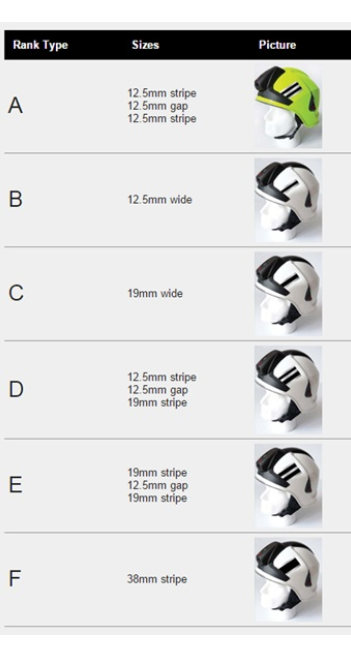 A = Crew ManagerB = Watch ManagerC = Station ManagerD = Group ManagerE = Area ManagerF = Brigade Manager